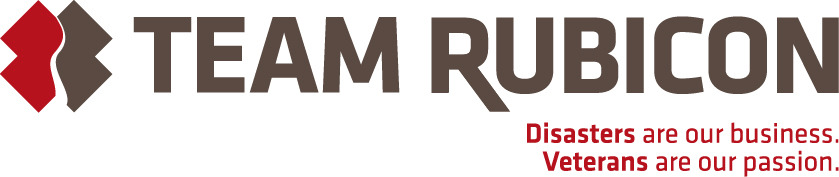 Application FormNotes regarding your application:Please send your completed application to pickmepickme@TeamRubiconUK.org ensuring that you have the title of the job you are applying for in the subject line. You are welcome to attach a CV as well but please ensure you fully complete all sections of this form.Applications must be submitted by midnight on May 8th 2017Team Rubicon needs your help to be an equal opportunities employer. To help us, please complete the equal opportunities form if you are happy to do so, however it is voluntary.We aim to respond to all applicants by May 16th 2017 – unlike others, we won’t leave you hanging.Interviews will take place from May 17 - 24th 2017. Personal DetailsReferencesPlease provide two referees one of which should preferably be your present or most recent employer. We will not approach referees until an offer has been made and your approval given. Promise.Referee 1Referee 2Current / Most Recent PostPrevious Employment / Volunteer PostsLet us know what you have got up to before your current job. Feel free to add more rows if it helps.Education and TrainingTell us about your relevant education and training. Do add more rows if necessary.Previous TR Engagement (Most Recent)Like the ones above – you’ve got more to shout about? Just add more rows.Supporting StatementSo here is your chance to shine! What else will support your application that hasn’t already been covered above, based on the Job Description? What will put you at the top of the pile, leader of the pack, crème de la crème? Please keep your answer to 500 words. Sorry, you can’t have more words by making them smaller.Other InformationDeclarationBy submitting this application I can confirm that, to the best of my knowledge, the above information is correct. I accept that providing deliberately false information could result in my dismissal.Name:Date:TitleSurnameForenamesKnown asAddressTelephoneEmailRole applying forNamePositionContact PhoneContact EmailNamePositionContact PhoneContact EmailJob TitlePositionName and address of employerDate appointedBrief summary of role & responsibilitiesFromToName of employer, job title & brief overview of postDateName of establishmentQualifications and gradesDateType of EngagementSupporting Statement (max 500 Words)Do you have the right to work in the UK?Do you hold a full clean driving licence?What is your availability to start this role?